PERT1/Entreprise :2/Participants :3/Frais de participation : 	50,600 DT/EntrepriseGratuit pour les adhérents Pack Privilège  2022Pour accomplir votre adhésion cliquez ici  Adhésion en ligne Les frais de participation peuvent être régler par virement bancaire au compte suivant :Chambre de Commerce et d’Industrie du centre N°RIB : 031211140101000770-19 Compte : BNA Sousse Port(Le lien d’accès à ce webinaire vous sera transmis après réception de votre demande d’inscription)A retourner à la Chambre de Commerce et d’Industrie du Centre (avant le 21 février 2022)par E-mail : elatri.rim@ccicentre.org.tn /benothman.chefia@ccicentre.org.tn ou par  Fax : 73.224.227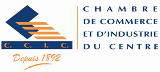 FICHE DE PARTICIPATIONDirection Information CommercialeWebinaire« Les Techniques d’Identification par Code à Barre pour mieux automatiser la Chaîne Logistique»Mardi 22 février 2022 à 10h00 Raison sociale : ……………………………………………………………………………………………………………………..Adresse : …………………………………………………………………………………………………….……….……………….Tél : ………………………………….  Fax : ……………………………….. E-mail : ………………………………………….Activité : …………………………………………………………………………………………………………………..…………..Nom du Responsable : ………………………………………………………………………………………………..……….Nom et PrénomFonctionGSME-mail1-…………………………………….………….…………………………….……………….………………2-……………………………………………………………………………….……………….………………